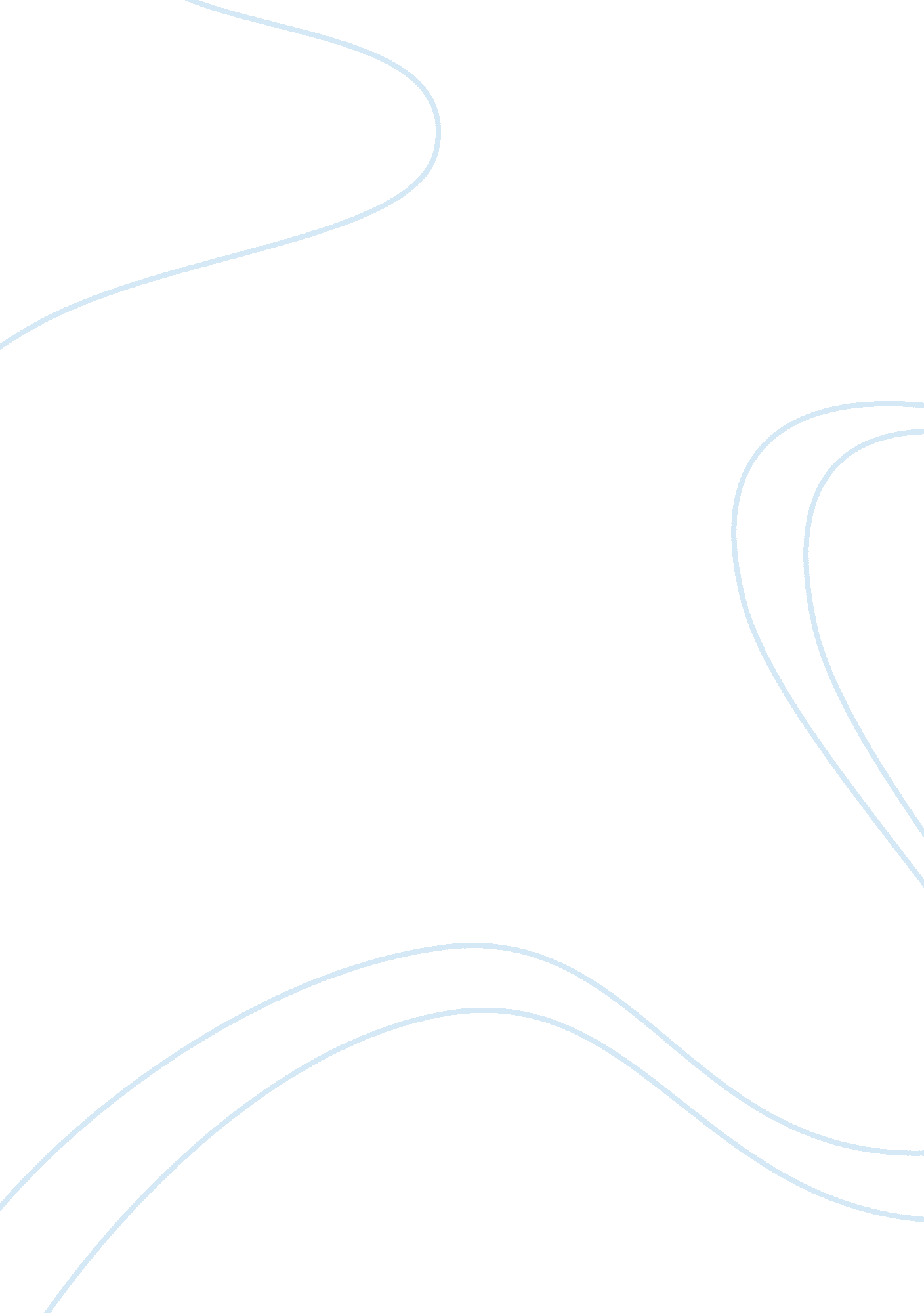 DivorceSociology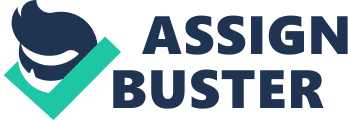 Divorce Despite the overwhelming societal evolution, the issue of divorce remains one of the greatest challenges of a family set up. Indeed, an appreciable number of family cases pertain to divorce. Additionally, divorce seems to increase with time, as people get more liberalized and democratic. There are many causes of divorce ranging from lack of proper communication, poor family foundation, partner incompatibility, and lack of discipline among others. Effects of divorce are far reaching especially when emotional and financial concept is considered. This paper discusses the causes and effects of divorce. The primary cause of divorce is poor communication between marriage partners. More true is the fact that communication plays a very fundamental role in sustenance of marriage. However, times arise when the links of effective communication simply dies. Family issues become hard to solve amicably due to lack of proper communication (Clarke-Stewart and Cornelia 17-25). Additionally, poor communication causes misunderstanding. More often than not, small issues, which could have been solved through communication, are not handled. As a consequence, misunderstanding and mistrust results. Partners no longer trust each other and opt to divorce or separate. A good relationship begins with good foundation. This explains why effective and efficient courtship is important. However, challenges of modern society have made it difficult to have effective courtship. An appreciable number of couples are often resulting to courtship over social platforms such as Facebook. Physical meetings during courtship where couples can learn one another are curtailed. Additionally, busy lifestyle as people seek to make ends meet amidst overwhelming competition makes it difficult if not impossible to have effective courtship. (Wolcott and Hughes web) Therefore, marriages become founded on the wrong foundations. Many are the couples who find themselves incompatible years after they have been married. Despite concerted efforts to adapt to the situation, chances are that such marriages will not work resulting to divorce. The partners simply get tired of one another and opt for divorce. Marriage is an important institution and just like any other concept of life, it requires discipline. However, it has increasingly become difficult to maintain discipline and integrity of family relationships. Advanced communication, transport and other forms of technology has made it possible for couples to cheat without being caught. Further, the levels of socialization among the society have played an appreciable role in increasing infidelity (Wolcott and Hughes web). For instance, dress code has changed with time and it is common for scantily dressed people to report to work. Coupled with increased feelings of liberalization and moral status, couples often fail to maintain their discipline and end up cheating on their partners. It is quite difficult to retain cheating partner especially with the looming HIV crisis. Therefore, partners who are involved in infidelity end up divorced. Certainly, global economic crisis has stretched even into families. Money has become a scarce resource not only to the government but to the family units as well. Families require money for daily sustenance without which issues arise (United States. Bureau of the Census 17-30). Although each couple has a family obligation, more often than not, financial obligations rest upon the husband. In the midst of financial crisis in the family, the other couple feels let down since their family needs are not met. Conversely, fight over control of family resources creates a rift between the couples as each tries to gain an upper hand on finances (Couchenour and Kent 147-153). As tension rises, other family concepts such as sound sexual relationship fail. Additionally, time set for family connection is spent on income generation. This causes the couples to detach emotionally, physically and eventually, divorce becomes the only viable option. Alcohol and substance abuse has been flagged as one of the causes of misery not only to families but to the whole society as well. Couples involved in alcohol, drug, and substance abuse are not emotionally, financially, sexually, and most importantly, physical available for their partners (Wolcott and Hughes web). More notably, this issue is even more pronounced where both partners are involved in alcohol abuse. Further involvement in alcohol and substance abuse becomes a prerequisite for family violence, absentee parenthood, infidelity, poor sexual performance among other issues. Any or a combination of these effects triggers tension between the family partners (Sosamma 24). When one or both partners are fed up with the marriage relationship, they end up divorcing. Conclusion Causes of divorce are as many as marriages themselves. However, the most prevalent include poor communication, poor family foundations, and drug, and substance abuse, money issues among others. Most of these issues affect trust, confidence, and expectations of the partners. Consequently, families end up divorced. Works Cited Clarke-Stewart, Alison and Cornelia, Brentano. Divorce: Causes and Consequences. New York: Yale University Press, 2007. Print. Couchenour, Donna and Kent, Chrisman. Families, Schools and Communities: Together for Young Children. London: Cengage Learning, 2010. Print. Sosamma, Pothen. Divorce: its causes and consequences in Hindu society. India: Shakti Books, 1986. Print. United States. Bureau of the Census. Marriage and divorce ... 1922-30, Volume 1. New York: Govt. print. 2009. Print. Wolcott, Ilene and Hughes, Jody. Towards understanding the reasons for divorce. Australian Institute of Family Studies. 1999. Web 30 March 2012. 